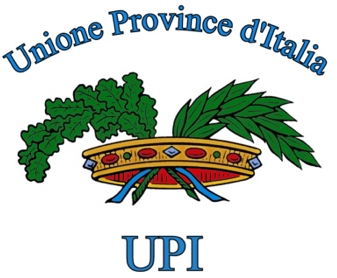 Assemblea Nazionale delle ProvinceL’Italia delle Province: riforme e sviluppomartedì 26 – mercoledì 27 giugno 2012Piazza Capranica 101Sala Capranica - Roma Martedì 26 giugno 2012Ore 15,30 – 19,00Riformare l’Italia delle ProvinceOre 15,30 - Apertura dei lavoriPresiede e introduceFabio Melilli, Presidente Consiglio Direttivo UpiPresidente Provincia di RietiSaluti delle AutoritàRenata Polverini, Presidente Regione LazioAntonello Iannarilli, Presidente UPI LazioPresidente Provincia di FrosinoneRelazione Giuseppe CastiglionePresidente Unione Province d’ItaliaPresidente Provincia di CataniaOre 16,30Intervento Annamaria CancellieriMinistro dell’InternoOre 17,00 InterventiGuido Podestà, Presidente Provincia di MilanoSen. Enzo Bianco, Commissione Affari Costituzionali Senato Andrea Barducci, Presidente Provincia di FirenzeMassimo Sertori, Presidente Provincia di SondrioOn. Gianclaudio Bressa, Commissione Affari Costituzionali Camera On. Donato Bruno, Presidente Commissione Affari Costituzionali CameraOn. Maria Piera Pastore, Commissione Affari Costituzionali CameraOn. Enrico La Loggia, Presidente Commissione Parlamentare per l’attuazione del federalismo fiscaleOre 18,30 Conclusioni Filippo Patroni GriffiMinistro per la Pubblica Amministrazione e la semplificazioneMercoledì 27 giugno Ore 09,30 – 14,00L’Italia cresce con le ProvinceOre 09, 30 – Apertura dei lavoriPresiede e introduceLeonardo Muraro, Presidente della Provincia di Treviso RelazioneAntonio Saitta, Vice Presidente Vicario UpiPresidente Provincia TorinoOre 10, 30 InterventiNicola Zingaretti, Presidente Provincia di RomaAngelo Vaccarezza, Presidente Provincia di SavonaPiero Lacorazza, Presidente Provincia di PotenzaMaria Teresa Armosino, Presidente Provincia di AstiAlessandro Pastacci, Presidente Provincia di MantovaBruno Dapei, Coordinatore dei Presidenti dei Consigli ProvincialiPaolo Buzzetti, Presidente AnceRosario Altieri, Alleanza delle CooperativeFerruccio Dardanello, Presidente UnioncamereMiche Gentile CGIL Coordinatore del Dipartimento Settori PubbliciGuglielmo Loy, Segretario Confederale UIL Vito De Filippo, Conferenza delle Regioni e delle Province Autonome, Presidente Regione BasilicataAlessandro Cattaneo, Vice Presidente Anci, Sindaco di PaviaOre 12,00 InterventoPiero Gnudi, Ministro per gli Affari regionali, il turismo, lo sport Ore 14,00 Conclude i lavori dell’AssembleaGiuseppe Castiglione, Presidente Unione Province d’Italia 